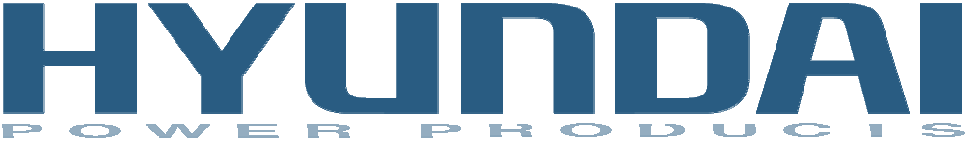 Elállási nyilatkozat(csak a szerződéstől való elállási szándék esetén töltse ki és juttassa vissza)( kérnénk a nyomtatványt olvashatóan, nyomtatott betűkkel szíveskedjék  kitölteni )Alulírott kijelenti, hogy eláll az alábbi áruk adásvételétől  (termék megnevezése ): ……………………………………………………………………………………………………………………………………………………………………………………………………Megrendelés időpontja /átvétel időpontja:……………………………………………………..Elállási összeg: ………………………………………………………………………………….Fogyasztó neve:………………………………………………………………………………Fogyasztó címe: …………………………………………………………………………………. Ahova a visszautalást kéri: kedvezményezett neve: ………………………………………………………………...	kedvezményezett számlaszáma: ………………………………………………………Fogyasztó aláírása: ………………………………………………………………………………Dátum: